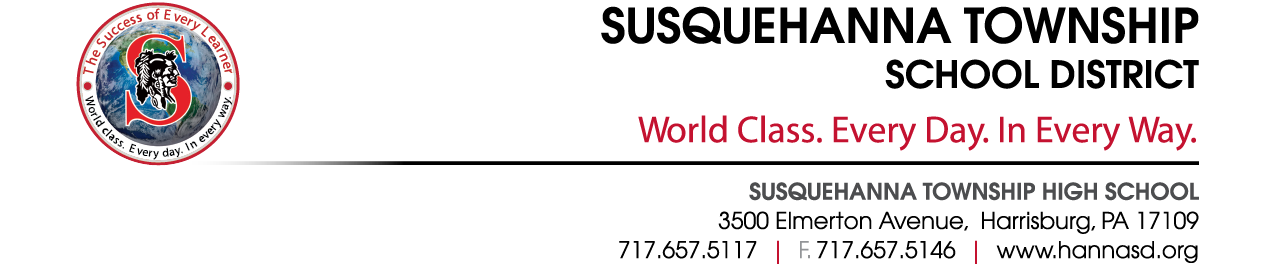 CONVERSION SCALE FROMPERCENTAGE TO A 4 POINT SCALE60=1.00	70=1.75	80=2.50	90=3.2561=1.08	71=1.83	81=2.58	91=3.3362=1.15	72=1.90	82=2.65	92=3.4063=1.23	73=1.98	83=2.73	93=3.4864=1.30	74=2.05	84=2.80	94=3.5565=1.38	75=2.13	85=2.88	95=3.6366=1.45	76=2.20	86=2.95	96=3.7067=1.53	77=2.28	87=3.03	97=3.7868=1.60	78=2.35	88=3.10	98=3.8569=1.68	79=2.43	89=3.18	99=3.93                                          100=4.00SUSQUEHANNA TOWNSHIP HIGH SCHOOLGRADING SCALEA = 90-100B = 80-89C = 70-79D = 60-69F = 0-59P = PassF = FailI = Incomplete